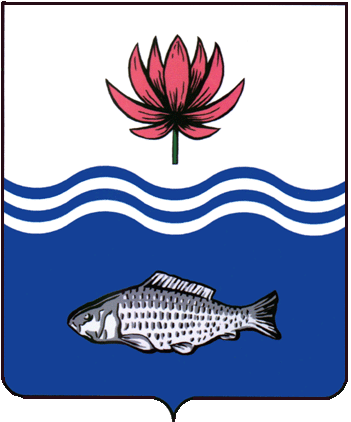 АДМИНИСТРАЦИЯ МО "ВОЛОДАРСКИЙ РАЙОН"АСТРАХАНСКОЙ ОБЛАСТИПОСТАНОВЛЕНИЕО внесении изменений в постановление администрации МО «Володарский район» № 13 от 10.01.2022 г. «Об утверждении перечнямуниципальных программ на 2022-2024 годы»В целях программно-целевого метода планирования бюджета МО «Володарский район» на 2022-2024 годы в соответствии с Бюджетным кодексом РФ и постановлением администрации МО «Володарский район» № 444 от 13.04.2020 г. «Об утверждении Порядка разработки, утверждения, реализации и оценки эффективности муниципальных целевых программ на территории муниципального образования «Володарский район», администрация МО «Володарский район»ПОСТАНОВЛЯЕТ: 1.В постановление администрации МО «Володарский район» № 13 от 10.01.2022 г. «Об утверждении перечня муниципальных программ                                на 2022-2024 годы» внести следующие изменения:1.1.Приложение №1 о перечне муниципальных программ, подлежащих разработке на 2022 год и плановый период 2023-2024 годов изложить в новой редакции.2.Сектору информационных технологий организационного отдела администрации МО «Володарский район» (Поддубнов) опубликовать настоящее постановление на официальном сайте администрации МО «Володарский район».3.И.о. главного редактора МАУ «Редакция газеты» Заря Каспия» (Королевский) опубликовать настоящее постановление в районной газете.4.Контроль за исполнением настоящего постановления возложить на первого заместителя главы администрации МО «Володарский район» Курьянова Д.В.Глава администрации                                                     	Х.Г.ИсмухановПриложение № 1к постановлению администрации МО «Володарский район»от 06.05.2022 г.№ 620ПЕРЕЧЕНЬмуниципальных программ, подлежащих разработке на 2022 год и плановый период 2023-2024 годовВерно:от 06.05.2022 г.N 620№ п/пМуниципальные программы и их подпрограммыКоординатор, ответственный исполнитель,Предполагаемые соисполнители1Развитие образования и воспитания в Володарском районе на 2022-2024 годыНачальник отдела образования администрации МО «Володарский район»1.1Развитие дошкольного образования на 2022-2024 гг.Отдел образования администрации МО «Володарский район»Образовательные учреждения Володарского района1.2Развитие общего образования 2022-2024 гг.Отдел образования администрации МО «Володарский район»Образовательные учреждения Володарского района1.3Дополнительное образование и воспитание детей 2022-2024 гг.Отдел образования администрации МО «Володарский район»Образовательные учреждения Володарского района, управление культуры, молодежи и спорта  администрации МО «Володарский район», комитет по физической культуре и спорту администрации МО «Володарский район»1.4Организация отдыха, оздоровления и занятости детей в каникулярное время 2022-2024 гг. Отдел образования администрации МО «Володарский район»Образовательные учреждения Володарского района, управление культуры, молодежи и спорта  администрации МО «Володарский район», комитет по физической культуре и спорту администрации МО «Володарский район»1.5.Модернизация и укрепление материально- технической базы образовательных учреждений 2022-2024 гг.Отдел образования администрации МО «Володарский район»Образовательные учреждения Володарского района2Развитие культуры, молодежи и спорта на территории МО «Володарский район» на 2022-2024 гг.Начальник отдела культуры, молодежи и спорта администрации МО «Володарский район»2.1Библиотечное обслуживание населения на территории МО «Володарский район» на 2022-2024 гг.МБУК «Централизованная библиотечная система»Управление культуры, молодежи и спорта  администрации МО «Володарский район»2.2Организация досуга и предоставления услуг учреждениями культуры, проведение мероприятий направленных на патриотическое воспитание молодежи на территории МО «Володарский район» на 2022-2024 гг.МБУК «Районный центр культуры»Управление культуры, молодежи и спорта  администрации МО «Володарский район»2.3Расширение сети и укрепление материально-технической базы учреждений культуры и спорта на территории МО «Володарский район» на 2022-2024 гг.Отдел культуры, молодежи и туризма администрации МО «Володарский район»МБУК «Централизованная библиотечная система», МБУК «Районный центр культуры», МБУДОД «Детская школа искусств», Органы местного самоуправления, муниципальные учреждения Володарского района2.4Дополнительное образование и воспитание детей  в сфере культуры и искусства на территории МО «Володарский район» на 2022-2024 гг.МБОУ ДО «Школа искусств»МБОУ ДО «Школа искусств»2.5Создание условий для развития физической культуры и спортаРасширение сети спортивных сооружений и укрепление материально-технической базыУправление культуры, молодежи и спорта администрации МО «Володарский район»МБУ ДО  «ДЮСШ пос. Володарский» ,  МБУ «СФ-О центр «Олимп»  2.6Повышение эффективности деятельности администрации МО «Володарский район» в сфере «Физическая культура и спорт»Управление культуры, молодежи и спорта администрации МО «Володарский район»Управление культуры, молодежи и спорта администрации МО «Володарский район»2.7Организация и проведение спортивно-массовых и физкультурно-оздоровительных мероприятий в Володарском районеУправление культуры, молодежи и спорта администрации МО «Володарский район»Муниципальные общеобразовательные  учреждения Володарского района, управление культуры, молодежи и спорта  администрации МО «Володарский район», МБУ ДО  «ДЮСШ пос. Володарский»3Содержание единой дежурно-диспетчерской службы МО «Володарский район» на 2022-2024 годыЕдиная дежурная диспетчерская служба МО «Володарский район»Органы местного самоуправления Володарского районаЕдиная дежурная диспетчерская служба4Создание условий для устойчивого экономического развития Володарского района  на 2022-2024 годыПервый заместитель главы администрации МО «Володарский районОтдел  экономического развития и инвестиционной политики  ФЭУ4.1Создание условий для развития предпринимательства на территории МО «Володарский район»Отдел  экономического развития и инвестиционной политики  ФЭУОтдел  экономического развития и инвестиционной политики  ФЭУ4.2Создание благоприятных условий для привлечения инвестиций в Володарский районОтдел  экономического развития и инвестиционной политики  ФЭУОтдел  экономического развития и инвестиционной политики  ФЭУ5Развитие агропромышленного комплекса Володарского  района  на 2022-2024 годыНачальник управления сельского, рыбного хозяйства и перерабатывающей промышленности  администрации МО «Володарский район»Управление сельского, рыбного хозяйства и перерабатывающей промышленности администрации МО «Володарский район»5.1Комплексное развитие сельских территорий МО «Володарский район»Управление сельского, рыбного хозяйства и перерабатывающей промышленности  администрации МО «Володарский район»Органы местного самоуправления,Хозяйствующие субъекты, занятые в сельскохозяйственной отрасли5.2Развитие сельского хозяйства и расширение рынка сельскохозяйственной продукцииУправление сельского, рыбного хозяйства и перерабатывающей промышленности  администрации МО «Володарский район»Органы местного самоуправления,Хозяйствующие субъекты, занятые в сельскохозяйственной отрасли5.3Повышение эффективности деятельности администрации МО "Володарский район" в сфере "Сельское хозяйство и рыболовствоУправление сельского, рыбного хозяйства и перерабатывающей промышленности  администрации МО «Володарский район»Органы местного самоуправления,Хозяйствующие субъекты, занятые в сельскохозяйственной отрасли6Безопасность на территории муниципального образования «Володарский район» на  2022-2024гг.Начальник отдела ГО и ЧС и мобилизационной работы администрации МО «Володарский район»6.1Предупреждение и ликвидация последствий чрезвычайных ситуаций, реализация мер пожарной безопасности на территории муниципального образования «Володарский  район»Отдел ГО и ЧС и мобилизационной работы администрации МО «Володарский район»Органы местного самоуправления, муниципальные учреждения Володарского района6.2Комплексные меры противодействия злоупотреблению наркотиками и их незаконному обороту на территории муниципального образования «Володарский  район»Отраслевые отделы администрации МО «Володарский район»Органы местного самоуправления, муниципальные учреждения Володарского района, все структурные подразделения администрации МО «Володарский район»6.3Профилактика экстремизма и терроризмаОтраслевые отделы администрации МО «Володарский район»Органы местного самоуправления, муниципальные учреждения Володарского района, все структурные подразделения администрации МО «Володарский район»6.4Противодействие коррупцииОтраслевые отделы администрации МО «Володарский район»Органы местного самоуправления, муниципальные учреждения Володарского района, все структурные подразделения администрации МО «Володарский район»6.5Профилактика правонарушений и усиление борьбы с преступностью территории муниципального образования «Володарский район» на 2022-2024 годыОтраслевые отделы администрации МО «Володарский район»Органы местного самоуправления, муниципальные учреждения Володарского района, все структурные подразделения администрации МО «Володарский район»7Содержание и развитие коммунальной инфраструктуры Володарского района на 2022-2024 гг.РуководительМКУ «Управление ЖКХ»Органы местного самоуправления8.Развитие дорожного хозяйства Володарского района Астраханской области на 2022 - 2024 гг.РуководительМКУ «Управление ЖКХ»Органы местного самоуправления9.Подготовка к отопительному сезону в Володарском районе на 2022 -2024 гг.РуководительМКУ «Управление ЖКХ»Органы местного самоуправления, муниципальные учреждения Володарского района10Муниципальное управление на территории МО «Володарский район» на 2022 -2024 гг.Начальник организационного отдела администрации МО «Володарский район» 10.1Повышение эффективности деятельности администрации МО «Володарский район» в сфере муниципального управленияАдминистрация МО «Володарский район»Структурные подразделения администрации МО «Володарский район»10.2Повышение эффективности деятельности представительного органа Володарского районаСовет МО «Володарский район»Органы местного самоуправления10.3Повышение эффективности деятельности администрации МО «Володарский район» в сфере управления муниципальными финансамиФинансово-экономическое управление администрации МО «Володарский район»Финансово-экономическое управление администрации МО «Володарский район»10.4Повышение эффективности деятельности контрольно-счетного органа Володарского районаКонтрольно-счетная палата МО «Володарский район»Контрольно-счетная палата МО «Володарский район»11Управление муниципальным имуществом и земельнымиресурсами муниципального образования «Володарский район» на 2022-2024 годыНачальник отдела земельных, имущественных отношений и жилищной политики администрации МО «Володарский район»Отдел земельных, имущественных отношений и жилищной политики администрации МО «Володарский район»12Развитие средств массовой информации  на территории Володарского района на 2022 -2024 годыРедакция газеты «Заря Каспия»Органы местного самоуправления Володарского района13Свой дом для молодой семьи» на 2022-2024 годы Заместитель главы администрации МО «Володарский район» по социальной политикеУправление культуры, молодежи и спорта  администрации МО «Володарский район»